ООО «СпецТехКомплект»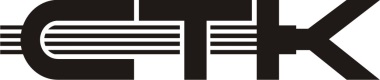 Карта партнераГенеральный директор ООО «СТК»                                                                 В.М. СычкинПолное наименование организации (в соответствии с учредительными документами)Общество с ограниченной ответственностью «СпецТехКомплект»  Краткое наименованиеООО «СТК»Юридический адресРФ 660055, г. Красноярск, пр-кт Металлургов, д. 1М, стр. 1, оф. 2-11,2-12Почтовый адресРФ 660055, г. Красноярск, пр-кт Металлургов, д. 1М, стр. 1, оф. 2-11,2-12Телефон+7 (391) 222-96-22, 234-70-22 (отдел продаж)Факс, E- mail, сайт234-70-22;  stk@stk24.ru;     www.stk24.ruОГРН1082468005311ИНН2466205624КПП2465010011.    Расчетный счет (основной)40702810631000028124Полное наименование банкаКРАСНОЯРСКОЕ ОТДЕЛЕНИЕ № 8646 ПАО СБЕРБАНКМесторасположение банкаг. КРАСНОЯРСККорреспондентский счет30101810800000000627БИК0404076272.   Расчетный счет (дополнительный)40702810800600005343Полное наименование банкаФилиал «СИБИРСКИЙ» Банка ВТБ (ПАО)Месторасположение банкаг. НовосибирскКорреспондентский счет30101810850040000788БИК045004788Код по ОКПО85041101РуководительГенеральный директор СЫЧКИН Виктор МатвеевичНа основании чего действуетУставГлавный бухгалтерТочилина Ольга Викторовна